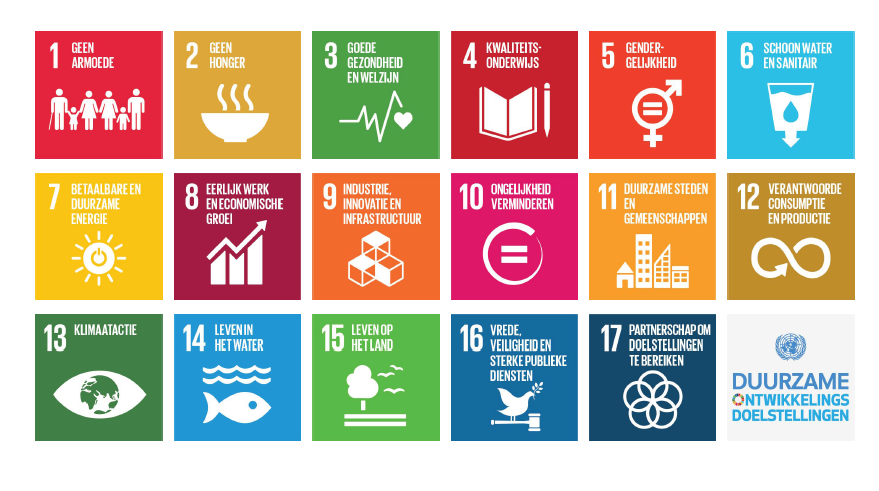 The Windesheim 2021 SDG Generation Festival  There is No Transition without Transformation: Educating for the Future We Want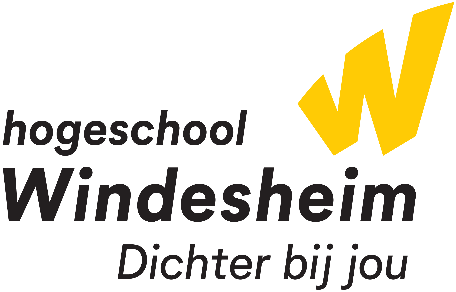 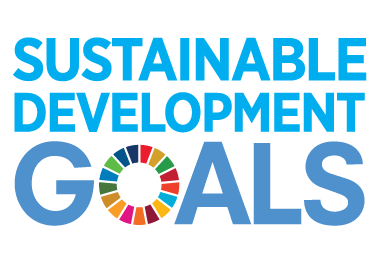 Date: 11, 12 and 13 October Windesheim’s 2021 SDG Generation Festival explores the role of education in realising the Sustainable Development Goals and the transition to a sustainable world. Thus, we invite you to share your stories, methods, experiences, case-studies and ideas on the following topics. Best practices in the integration of the SDGs in educational settings.Innovative methodologies that integrate education for sustainable development. Collaborative practices among local partners for the realisation of the SDG agenda. Future scenarios on education for sustainability. You may deliver your session in a variety of formats (below); however, it should address one of the topics just mentioned or respond to one of these questions:What is the role of education in accelerating the SDG agenda or the EU Green Deal? How do educational institutions build partnerships (and with whom) to transform our local, regional, or national economic systems?What do effective partnerships for sustainability look like? How can they be replicated?What is your vision of an ideal sustainability education? How do we create it?Please, send the completed form to sdggeneration@windesheim.nl no later than 8th July.The Windesheim 2021 SDG Generation Festival  There is No Transition without Transformation: Educating for the Future We WantDate: 11, 12 and 13 October Windesheim’s 2021 SDG Generation Festival explores the role of education in realising the Sustainable Development Goals and the transition to a sustainable world. Thus, we invite you to share your stories, methods, experiences, case-studies and ideas on the following topics. Best practices in the integration of the SDGs in educational settings.Innovative methodologies that integrate education for sustainable development. Collaborative practices among local partners for the realisation of the SDG agenda. Future scenarios on education for sustainability. You may deliver your session in a variety of formats (below); however, it should address one of the topics just mentioned or respond to one of these questions:What is the role of education in accelerating the SDG agenda or the EU Green Deal? How do educational institutions build partnerships (and with whom) to transform our local, regional, or national economic systems?What do effective partnerships for sustainability look like? How can they be replicated?What is your vision of an ideal sustainability education? How do we create it?Please, send the completed form to sdggeneration@windesheim.nl no later than 8th July.Title of your sessionWrite a brief and inviting title for your session.Session formatWorkshop (45 or 90 min.)Ted Talk style presentation (15 min.)Inspirational story (30 to 40 min.)Showcase of best practices (30 to 40 min.) What? Please list your session’s goal and one or two learning objectives.Why? Please explain the relevance of your session to the festival’s topics. Who? Please describe your session’s target group(s) (e.g., educators, business leaders, managers, students, etc.)Delivery: On campus or digitally? English or Dutch?Would you prefer to conduct your session online or offline (at Windesheim University’s Zwolle campus)? Can you deliver your session in English, Dutch or both?Facilities and equipment?What facilities and equipment do you need to deliver your session?BioPlease include a 150-word bio with your relevant credentials and contact information including an e-mail address. Please, indicate if you are happy to share any of these contact details publicly.  